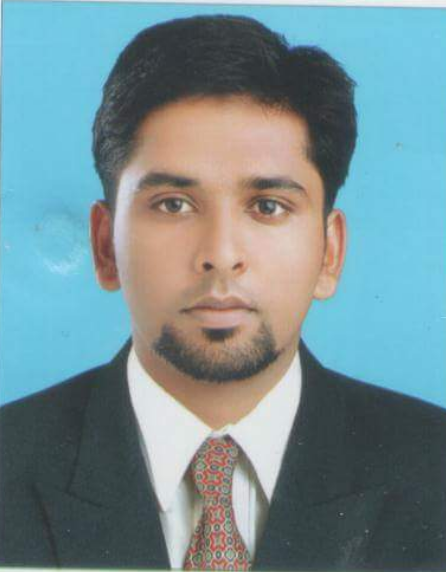 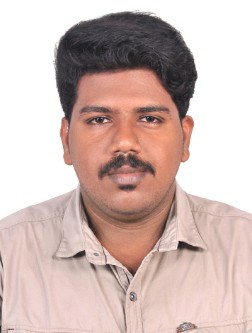 RESUMEOBJECTIVE	Seeking career advancement and professional alignment with a well reputed organizationin order to use my technical, managerial and personal skills to serve the company to its best of interest and to learn as much as possible in my field.WORK EXPERIENCES	IP BILLING & ACCOUNTS	Travancore Medical College	           APRIL 2014 – MAY 2015LABOR CONTROL DEPARTMENTUnited Cleaning Company, QatarMAY 2015 – MARCH 2018DUTIES   AND RESPONSIBILITIES	IP BILLING AND ACCOUNTSPrepare monthly salary summary detailsControlling cash float in the cash boxPreparing cash reports dailyCompiling all hospital reports daily, monthly, yearly.LABOR CONTROL DEPARTMENTPrepare and submitting all labors salary and other monthly benefits handed over o the accounts dept.Report to the Operations Manager on all operational and administrative needs of the staff of his/her area of responsibilityOrganizing manpower fittings for the new projectsPreparing monthly cleaning reportsChecking and confirming staff attendances by signing attendance sheets on daily basisHandling incident reportsPreparing and maintaining staff recordsPrepare monthly total salary summary.Organizing staff replacements and swapping for operational requirements for different sitesCheck that the company assets are preserved and not misused.ACADEMICCREDENTIALS	B.com with Computer ApplicationFatima Matha National collegekollamPassed out in June 2013DIPLOMA In Mechanical Engineering					V Institute ITI Centre, Kollam         passed out in 2010 with 80%HSEMSM HSS,karicodeKollam- State Board Passed out in March 2008with 70%.SSLCMEA HSS, Kari code Kollam- State Board Passed out in March 2006with 80%.SPECIALIZATION	Confident about completing the work on timeFlexible and Ability to Multitask.Bright Accounting & office software.Efficient in working with MS Office and Outlook Products (MS-Word, Excel and Power point and an avid Internet User.)Good in Written and Oral Communication in EnglishCan effectively work both independently and as part of a team.STRENGTHS	Excellent oral and written communication skills.Project Planning & Mobilization Hard workingWell-disciplined and punctual.Customer service skills.Fast learning skills.Good Team WorkerAbility to adapt and learn at new technologies.EXTRA CURRICULAR ACTIVITIES	Active member in various sports teams in school and college levels.Winner of various competitions at school and collegelevel.Active member of  Kerala Blood Donors Organization (KBDO)TRAINING  AND  INDUSTRIAL  VISITS	Kerala Minerals And Metals Limited(KMML) Chavara KollamArpalCleaning And Chemical Hygeine solutionsDoha,Qatar.DECLARATION	I hereby declare that all the above furnished details are correctto the best of my knowledge. 